  Constructing Histograms on the TI-83, 83-Plus, 84, or 84-Plus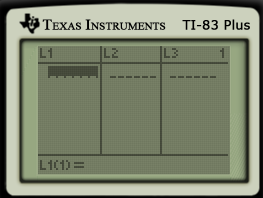 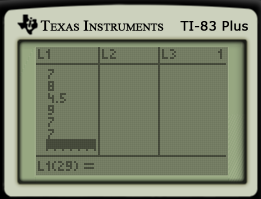 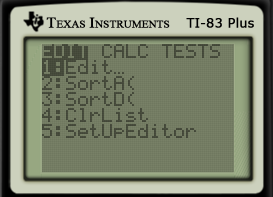 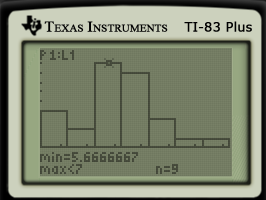 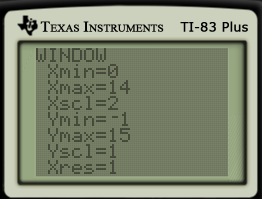 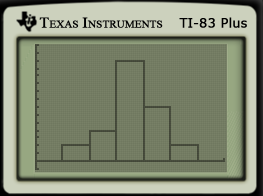 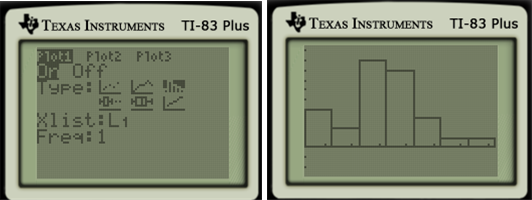 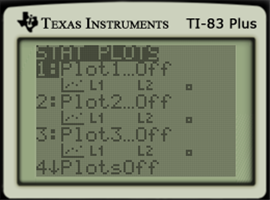 Constructing Histograms on the HP Prime
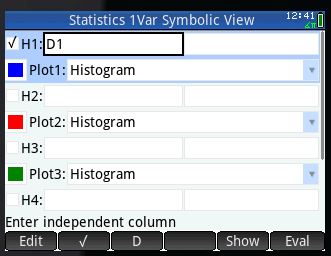 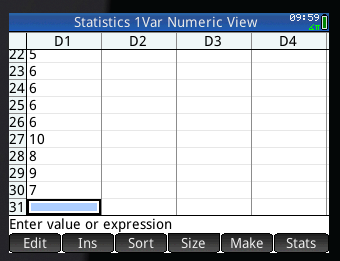 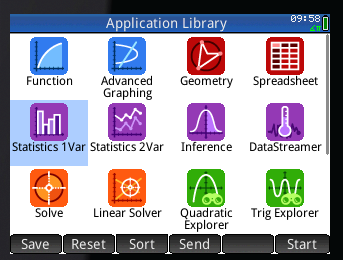 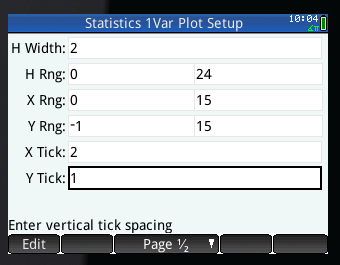 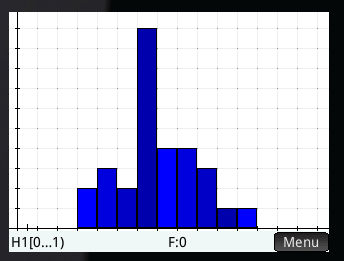 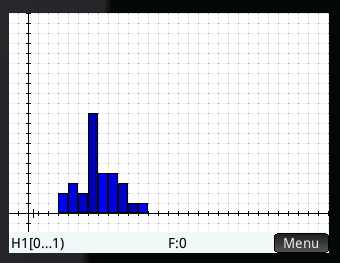 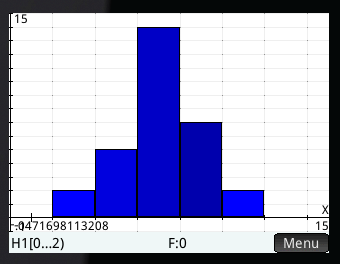 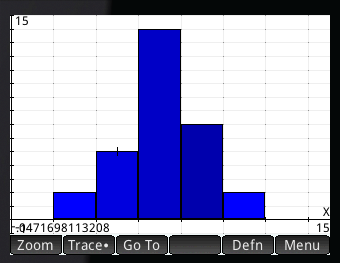 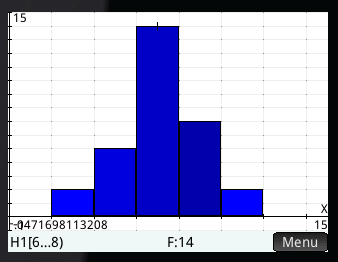 